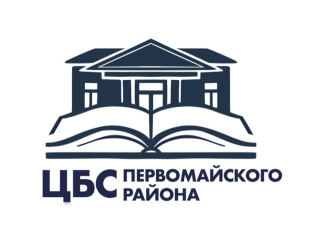 09.01(Вторник)Маг. «Ассорти»: 9:10-9:30;Маг. «Жили-Были»: 9:40-10:15;Комхоз: 10:25-10:45;Больница: 11:00-12:00;Маг. «Планета»: 12:10-12:3010.01 (Среда)ДЮСШ: 9:30-10:00;Д. Вознесенка: 11:15-11:45;Д.Успенка: 12:10-12:45;18.01 (Четверг)Ветстанция: 9:00-9:30;ЗАГС. Отдел кульуры,ЦКС:9:40-10:10;Маг. «Золушка», «Дуэт»: 10:20-10:40;МФЦ: 10:50-11:10Аптека: 11:10-12:1019.01 (Пятница)П. Борисова гора: 9:00-9:20;Ст. Куендат: 9:30-9:50;Д.Cахалинка  11:00-11:40Начальная школа: 12:20-13:40;Сельская администрация:14:00-14:20;ЦЗН:14:30-14:50;23.01(Вторник)Маг. «Ассорти»: 9:10-9:30;Маг. «Жили-Были»: 9:40-10:15;Комхоз: 10:25-10:45;Больница: 11:00-12:00;Маг. «Планета»: 12:10-12:3024.01(Среда)Д.Калмаки:10:00-10:35;Д.Малиновка:11:15-12:45;01.02(Четверг)Ветстанция: 9:00-9:30;ЗАГС. Отдел кульуры,ЦКС:9:40-10:10;Маг. «Золушка», «Дуэт»: 10:20-10:40;МФЦ: 10:50-11:10Аптека: 11:10-12:10Д/С «Березка»14:10-14:40;02.02 (Пятница)П. Борисова гора: 9:00-9:20;Ст. Куендат: 9:30-9:50;Сельская администрация:11:10-11:30;ЦЗН:11:40-12:00;Начальная школа: 12:20-13:40;